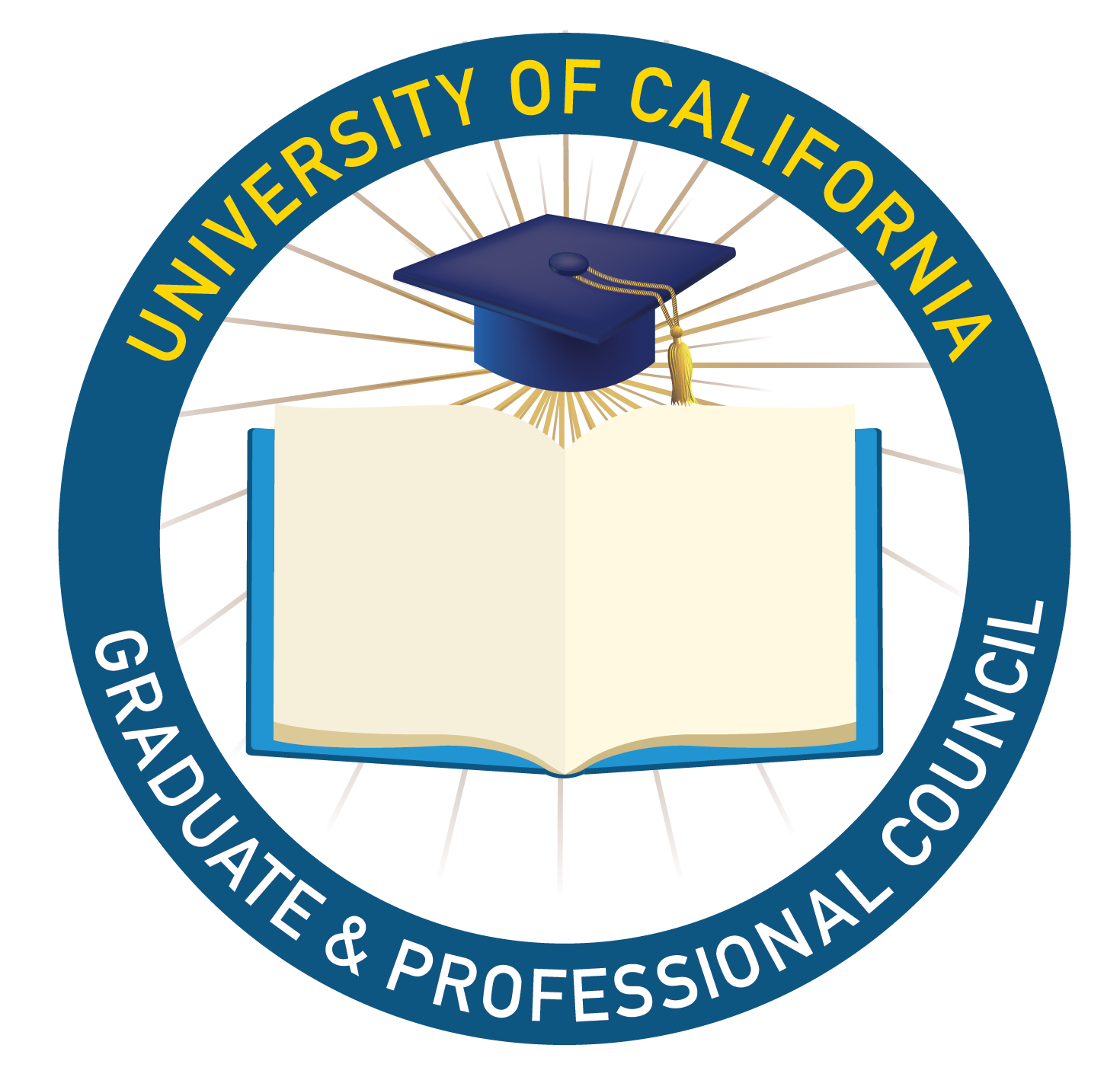 UC Graduate and Professional CouncilCouncil Meeting AgendaJanuary 19, 201910:00am - 2:00pmCall in Information: 1 (669) 900-6833 Meeting ID: 324 875 003* Denotes voting actionSaturday, January 19, 2019Consent Calendar (10:00am - 10:15am, Council Chair)Roll Call*Approval of Minutes 12/9/18*Approval of AgendaGuest Reports (10:15am-10:45am, Student Regent and Student Regent-Designate, CSF Chair)Student Regent Report and Student Advisor ReportCouncil on Student FeesCampus Updates (10:45am - 11:15am, 3 min each)UC BerkeleyUC DavisUC IrvineUC Los Angeles UC Merced UC Riverside UC San Diego UC San Francisco UC Santa Barbara UC Santa Cruz Updates from January UC Regents Meeting 11:15am-11:30am, Attendees)Relationship with the UC Student Advisor (11:30am - 11:50am, Council Chair)Background on positionNext stepsUCOP and President Napolitano Meeting on 1/24 (11:50am - 12:05pm, Council Chair)Agenda discussionAmending Bylaws for Compliance with UCGPC tax and non-profit forms (12:05pm-12:30pm, Treasurer)MOU with the Council on Student Fees (12:30pm-1:00pm, Chair)Campus Climate Conference (1:00pm-2:00pm, UCSD Organizers)